Asynchronous Learning for SK-1 French ImmersionWeek of Feb 22, 2021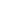 Le Mois de l’héritage chinoisLearning Goals:  We are learning about and celebrating the identities and experiences of people of Chinese heritage. We are making connections.Learning Goals:  We are learning about and celebrating the identities and experiences of people of Chinese heritage. We are making connections.Bonjour les amis! In February, we celebrate Chinese Heritage Month. We consider the experiences and important contributions of people of Chinese heritage and how we can act to create a fair world for everyone. What do you know already? Share some ideas.We invite you to explore and discuss this presentation about Chinese Heritage Month from the TDSB. What do you notice? What do you wonder?For our activities, we are going to explore pandas, an animal that lives in China.Bonjour les amis! In February, we celebrate Chinese Heritage Month. We consider the experiences and important contributions of people of Chinese heritage and how we can act to create a fair world for everyone. What do you know already? Share some ideas.We invite you to explore and discuss this presentation about Chinese Heritage Month from the TDSB. What do you notice? What do you wonder?For our activities, we are going to explore pandas, an animal that lives in China.Les animaux qui proviennent de la Chine ou de l’AsieEst-ce que tu as visité un zoo, ou est-ce que tu as vu un zoo dans un livre ou une vidéo? Have you ever been to a zoo, or seen pictures of a zoo in a book or video? Regarde le site web de Toronto Zoo pour en découvrir un peu plus. Visit the Toronto Zoo website to discover. Qu’est-ce que tu as trouvé? What did you find?Est-ce que tu peux nommer quelques animaux? Can you name some new animals?Est-ce que tu peux nommer un animal en particulier dans le zoo de Toronto qui vient de la Chine ou d’un autre pays en Asie? Can you find any animals that come from China or somewhere else in Asia?Est-ce que tu veux visiter un zoo? Pourquoi ou pourquoi pas? Would you want to visit a zoo? Why or why not? Add some new words to a visual personal dictionary.Est-ce que tu aimes les pandas? Do you like pandas?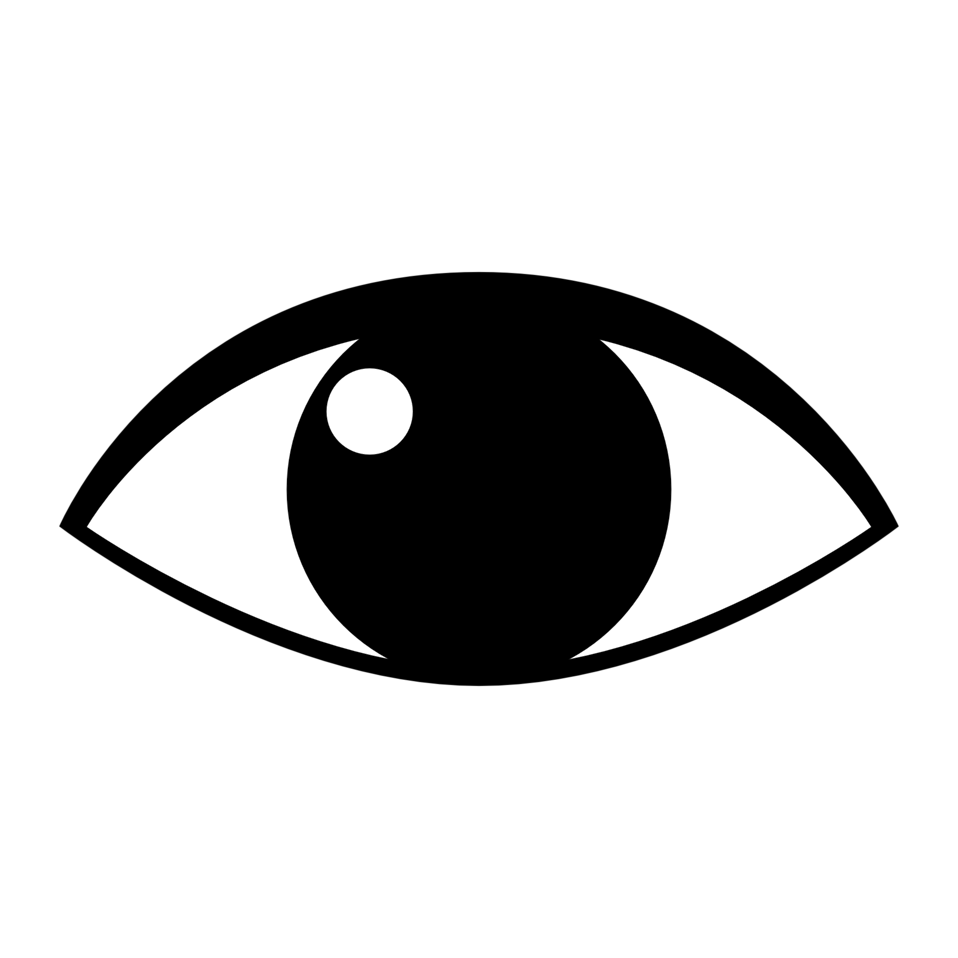 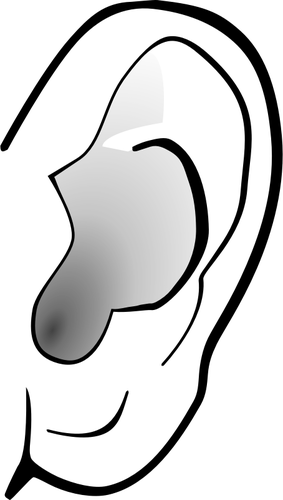 Regarde la vidéo Le panda. Écoute les mots familiers. Watch and listen to familiar words in the video. Qu’est-ce que tu as appris? What did you learn?Quel est ton animal préféré? What is your favorite animal? Why?Le MouvementRegarde la vidéo Mini Yoga - Le panda. You can follow along to the movement of the panda with Josée. In this video, she used yoga to recreate some of the animals’ movements. Comment te sens-tu maintenant? How do you feel now?Est-ce que tu aimes le yoga? Do you like doing yoga?Dessine un panda et son habitatRegarde la vidéo Didou Dessine Moi Un Panda. Watch the video. Utilise ton imagination pour dessiner un panda dans son habitat. Using your imagination, draw your own panda in its natural environment. Share your ideas, by choosing one of the following:utiliser les pièces détachées avec les objets trouvés autour de toi ou dans ce Google Slide (use loose parts/found objects around you or the digital loose parts in the Google Slide)faire un dessin sur un papier (do a drawing on a paper)